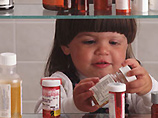 В последнее время участились случаи отравления детей лекарственными препаратами по неосторожности. Даже одна таблетка может нанести существенный урон здоровью неокрепшего организма. На родителях лежит огромная ответственность за жизнь и благополучие своего малыша, поэтому важно защитить своего ребенка от угрозы отравления лекарствами. Для этого нужно знать несколько правил хранения лекарств в доме, где есть несовершеннолетние дети.Правило 1.Хранить лекарства нужно в недоступном для ребенка месте, где-нибудь высоко и желательно вне поля зрения ребенка. Надежнее всего для хранения медикаментов использовать шкаф, который будет прочно заперт. Не полагайтесь на защитные крышки.Пометка «С защитой от детей» не даёт защиты от детей. Известно, что дети открывают такие крышки или даже разгрызают бутылки зубами. Запирайте лекарства!Лучше не принимайте никаких лекарств на глазах у ребенка. Дети любят подражать своим родителям.Внимательно наблюдайте за своим ребенком, когда вы находитесь в гостях.  Другие люди могут быть не так аккуратны в отношении хранения лекарств. Например, бабушки и дедушки часто принимают лекарства, которые могут быть очень опасны для детей и находятся на виду. Убирайте лекарства после каждого использования.Правило 2. Детские лекарства должны храниться в их оригинальных упаковках с инструкциями, чтобы избежать приёма не того лекарства и передозировки ребенка препаратами.Желательно хранить детские лекарства отдельно от взрослых. Давать лекарства для взрослых ребёнку категорически не рекомендуется, так как можно прогадать с дозировкой, даже разрезая таблетки на половинки и четверти. Правило 3.Никогда не называйте лекарства конфетами. Это может сбить с толку ребёнка и однажды он может съесть таблетки, считая их конфетами.Называйте вещи своими именами и объясните ребёнку значение слова «лекарства», при этом, не запугивая его.Также правильным будет помочь ребёнку понять, что не стоит пить или есть что-то незнакомое без разрешения родителей, дабы избежать трагических последствий.Правило 4.В доме лучше не держать ртутных градусников и измерять температуру тела ребёнка электронным градусником, они более точные, удобные и не опасны для здоровья ребенка и членов семьи.Хорошей идеей может послужить регулярная ревизия домашней аптечки на наличие просроченных лекарств или лекарств, чей срок годности скоро истечет.Следование этим простым правилам поможет родителям сберечь здоровье деток и всей семьи.Наш адрес: Иркутская область, Жигаловский район, п. Жигалово, ул. Партизанская, 56.ОГБУСО КЦСОН Жигаловского района, отделение помощи семье и детямКонтактный телефон 8(39551)31419Отделение помощи семье и детямБезопасность ребёнка: Как хранить лекарства в доме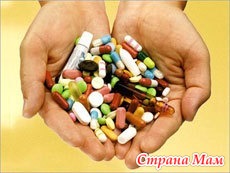 2019